471/18472/18Mineral Titles ActMineral Titles ActNOTICE OF LAND CEASING TO BE A MINERAL TITLENOTICE OF LAND CEASING TO BE A MINERAL TITLETitle Type and Number:Mineral Authority 29462Area ceased on:21 September 2018Area:42.90 HectareLocality:KOOLPINYAHName of Applicants(s)Holder(s):100% CITY EARTHMOVING PTY LTD [ACN. 168 078 742]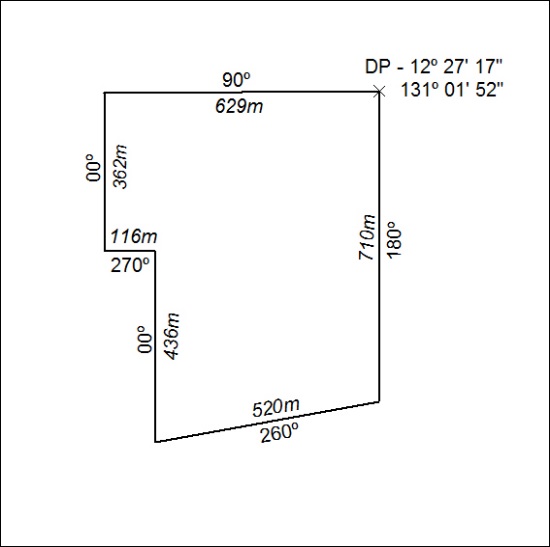 Mineral Titles ActMineral Titles ActNOTICE OF LAND CEASING TO BE A MINERAL TITLENOTICE OF LAND CEASING TO BE A MINERAL TITLETitle Type and Number:Extractive Mineral Permit 29707Area ceased on:23 October 2018Area:10.59 HectareLocality:NOONAMAHName of Applicants(s)Holder(s):100% KIGILIA PTY LTD [ACN. 113 822 343]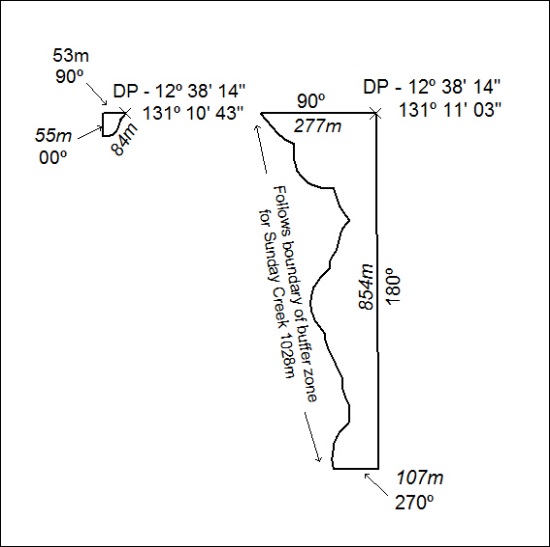 